0COMISARÍA DE LA POLICÍA PREVENTIVA MUNICIPAL DE SAN PEDRO TLAQUEPAQUE.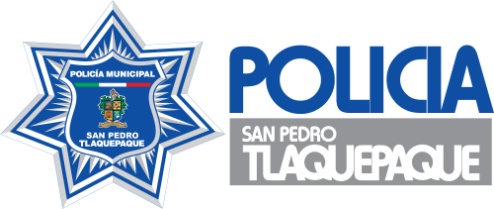 DIRECCIÓN OPERATIVA                   03 de Mayo del 2018.OFICIO: 1740/2018.ASUNTO: Informe Para Transparencia.C. LIC. SALVADOR RUIZ AYALACOMISARIO DE LA POLICÍA PREVENTIVA MUNICIPAL DE SAN PEDRO TLAQUEPAQUE, JALISCO.P R E S E N T E.Por medio del presente, remito a Usted informe  para Transparencia en Materia de Seguridad Pública, correspondiente al mes de Abril del 2018, en los siguientes términos:INFORME MENSUAL PARA TRANSPARENCIA.DIRECCIÓN OPERATIVA                   03 de Mayo del 2018.OFICIO: 1740/2018.ASUNTO: Informe Para Transparencia.DIRECCIÓN OPERATIVA                   03 de Mayo del 2018.OFICIO: 1740/2018.ASUNTO: Informe Para Transparencia.Sin otro particular por el momento quedo a sus superiores órdenes para lo que a bien tenga ordenar.RESPETUOSAMENTE.“2018, CENTENARIO DE LA CREACIÓN DEL MUNICIPIO DE PUERTO VALLARTA Y DEL XXX ANIVERSARIO DEL NUEVO HOSPITAL CIVIL DE GUADALAJARA”.OFICIAL. LUIS PANTOJA MAGALLÓN.DIRECTOR OPERATIVO DE LA POLICÍA PREVENTIVA MUNICIPAL DE SAN PEDRO TLAQUEPAQUE.C.C.P. LIC. YADIRA ALEXANDRA PARTIDA GÓMEZ.  DIRECTORA DE VINCULACIÓN CIUDADANA. ……………………..…………………PTE.C.C.P. ARCHIVOLPM/IPMC/lyvd.VIGILANCIAS A EVENTOS Y  EN ACTIVIDADES DIVERSASVIGILANCIAS A EVENTOS Y  EN ACTIVIDADES DIVERSASVIGILANCIAS A EVENTOS Y  EN ACTIVIDADES DIVERSASVÍA RECREATIVA01 ABRIL 2018SE PROPORCIONÓ SEGURIDAD SIN NOVEDAD DE RELEVANCIA.MARCHA DE LA ALEGRÍA 01 ABRIL 2018DURANTE EL RECORRIDO SE MANTUVO LA VIGILANCIA ADECUADA, SIN QUE SE PRESENTARA NINGUNA NOVEDAD DE RELEVANCIA QUE MANIFESTAR. FILMACIONES PELÍCULA “LA BODA DE MI MEJOR AMIGO02 Y 03 ABRIL 2018, 05:30 HORAS, JARDÍN HIDALGOEN LOS DIFERENTES PUNTO DEL CENTRO HISTÓRICO SE PROPORCIONO LA VIGILANCIA ADECUADA, FINALIZANDO EN EL ANDADOR INDEPENDENCIA, SIN QUE SE PRESENTARA NINGUNA NOVEDAD DE RELEVANCIA. ENTREGA DE PREMIOS LATINOMANIA 11 ABRIL 2018EN LA REALIZACIÓN DE DICHO EVENTO SE PRESTÓ EL APOYO CON VIGILANCIA, LLEGANDO AL TERMINO SIN QUE SE PRESENTARA NINGUNA NOVEDAD DE RELEVANCIA. TRASLADO RESGUARDO Y ENTREGA DE RECURSOS “PENSIÓN DEL ADULTO MAYOR”11 ABRIL 2018, BANSEFI, 16:45 HORASEN EL TRANSCURSO DEL TRASLADO, SE MANTUVO LA VIGILANCIA CONTINUA, LLEGANDO AL TERMINO DEL TRASLADO A LA UNIDAD ADMINISTRATIVA PILA SECA SIN QUE SE PRESENTARA NINGUNA NOVEDAD DE RELEVANCIA.TORNEO EXPRESS DE FUTBOL 15 ABRIL 2018, COLONIA TATEPOSCOEN EL TORNEO DE FUTBOL SE PRESTÓ LA VIGILANCIA CON DOS ELEMENTOS OPERATIVOS, INICIANDO A LAS 10:30 HORAS CON UNA AFLUENCIA DE APROXIMADAMENTE 100 PERSONAS, CONCLUYENDO SIN NOVEDAD DE RELEVANCIA. SEGUNDO ENCUENTRO DEPORTIVO ANUAL PARA CONVIVENCIA 19 ABRIL 2018SE BRINDO LA VIGILANCIA ADECUADA DURANTE LA CARRERA, EN LA CUAL PARTICIPARON LOS PADRES DE LOS ALUMNOS, TRANSCURRIENDO SIN NOVEDAD DE RELEVANCIA. FESTEJO DEL DÍA DEL NIÑO DE LA COMISARIA DE SAN PEDRO TLAQUEPAQUE20 ABRIL 2018, UNIDAD VALENTÍN GÓMEZ FARÍAS, 14:00 A 18:00 HORAS.EN LA REALIZACIÓN DEL EVENTO SE MANTUVO UNA VIGILANCIA ADECUADA, SIN QUE SE PRESENTARA NINGUNA NOVEDAD DE RELEVANCIA QUE MANIFESTAR. CELEBRACIÓN DEL DÍA MUNDIAL DEL LIBRO 23 ABRIL 2017, EXPLANADA DE LA PRESIDENCIA MUNICIPAL.DURANTE LA REALIZACIÓN DEL EVENTO SE BRINDO RECORRIDOS DE VIGILANCIA LENTOS Y CONSTANTES, CULMINANDO SIN NINGUNA NOVEDAD DE RELEVANCIA QUE MANIFESTAR. XXXIII SEMANA INTERNACIONAL DE LA DANZA 27, 28 Y 29 DE ABRIL 2018, 18:15 HORAS, JARDÍN HIDALGO.EN LOS DIFERENTES DÍAS QUE SE TUVO EL EVENTO SE PROPORCIONO LA VIGILANCIA ADECUADA, FINALIZANDO A LAS 21:30 HORAS SIN QUE SE PRESENTARA NINGUNA NOVEDAD DE RELEVANCIA. SEGUNDA EDICIÓN DE LA CARAVANA DE LOS VALORES 28 ABRIL 2018, 12:00 HORAS, JARDÍN HIDALGO.DURANTE LA CARAVANA SE BRINDO LA VIGILANCIA CONSTANTES FINALIZANDO EN EL JARDÍN HIDALGO, CULMINANDO SIN QUE SE PRESENTARA NINGUNA NOVEDAD DE RELEVANCIA. VIGILANCIAS  ESPECIALES EN  DIVERSAS COLONIASVIGILANCIAS  ESPECIALES EN  DIVERSAS COLONIASDENUNCIAS ANÓNIMASFUERON VERIFICADAS Y SE EXHORTÓ AL PERSONAL PARA QUE CONTINÚEN PENDIENTES EN LAS INMEDIACIONES DE LOS DOMICILIOS QUE SE REPORTEN.VIGILANCIA EN LA ZONA CENTRO.SE REFORZÓ LA VIGILANCIA EN LA ZONA CENTRO DE LA CIUDAD, TANTO CON PATRULLAS PERTENECIENTES AL SECTOR UNO, COMO DE LA POLICÍA TURÍSTICA, ESTABLECIENDO RECORRIDOS NOCTURNOS CON PERSONAL PIE A TIERRA EN EL PRIMER CUADRO.VIGILANCIA EN LAS COLONIAS: COLONIAL TLAQUEPAQUE, LOS ALTOS, CAMICHINES, EL ÁLAMO, PLAN DE ORIENTE, SENTIMIENTOS DE LA NACIÓN, SAN MARTIN DE LAS FLORES, EL CERRITO, CERRO DEL CUATRO, PASEOS DEL PRADO, EL VERGEL, TOLUQUILLA, LAS JUNTAS, NUEVA SANTA MARÍA, EL SAUZ, HACIENDAS DE SAN JOSÉ, FRACCIONAMIENTO LORETO, EL TAPATÍO Y LOS OLIVOS. SE ESTABLECIERON CONSIGNAS ESPECÍFICAS Y  DE ACUERDO A LA PROBLEMÁTICA PARTICULAR DE CADA COLONIA PARA QUE LAS PATRULLAS ASIGNADAS  A LOS RECORRIDOS DE VIGILANCIA EN TODOS LOS SECTORES OPERATIVOS, EFECTÚEN PATRULLAJES CONTINUOS CON EL OBJETIVO DE INHIBIR LA COMISIÓN DE FALTAS ADMINISTRATIVAS Y DELITOS.VIGILANCIAS  ESPECIALES EN PLANTELES EDUCATIVOSVIGILANCIAS  ESPECIALES EN PLANTELES EDUCATIVOSPRIMARIA RIO AMAZONAS, PREPARATORIA REGIONAL TOLUQUILLA, PRIMARIA FEDERAL, LIBERTAD, PRIMARIA AGUSTÍN YÁÑEZ, PRIMARIA JUAN PALOMAR Y ARIAS, PREPARATORIA NO. 16, PREPARATORIA MODULO 12, PREPARATORIA UNIVER PILA SECA, PREPARATORIA COBAEJ, SECUNDARIA NO. 58 Y  PREPARATORIA C.E.A.O.CONFORME A LOS DIVERSOS PROBLEMAS QUE AUTORIDADES ESCOLARES HAN DADO A CONOCER A ÉSTA COMISARÍA, SE INSTRUMENTARON DISPOSITIVOS DE SEGURIDAD EN LOS HORARIOS DE INGRESO Y SALIDA DE LOS ESTUDIANTES, PARA GARANTIZAR LA SEGURIDAD DE LOS ESTUDIANTES, ADEMÁS DE INHIBIR LA COMISIÓN DE DELITOS QUE AFECTE A LOS PLANTELES EDUCATIVOS Y COMUNIDAD ESCOLAR.VIGILANCIAS Y SEGURIDAD EN FESTIVIDADES RELIGIOSASVIGILANCIAS Y SEGURIDAD EN FESTIVIDADES RELIGIOSASFIESTAS PATRONALES DE TATEPOSCO, EVENTO EN LA QUEMA DE JUDAS, FIESTAS PATRONALES DEL SEÑOR SAN JOSÉ Y FIESTAS PATRONALES DE LA DELEGACIÓN LA LAJA. EN CADA DIVERSA FESTIVIDAD SE PROPORCIONÓ LA VIGILANCIA ADECUADA EN COORDINACIÓN, SIN QUE SE PRESENTARA ALGUNA NOVEDAD DE RELEVANCIA QUE MANIFESTAR.ACCIONES PERMANENTESACCIONES PERMANENTESMEDIANTE RECORRIDOS PIE A TIERRA SE VIGILA LAS CALLES DE LA ZONA CENTRO,  DE ESTE MUNICIPIOCON EL GRUPO DENOMINADO POLICÍA TURÍSTICA SE VIGILAN TODOS LOS ESTABLECIMIENTOS, PEATONES, VEHÍCULOS QUE SE ENCUENTRAN EN EL PRIMER CUADRO, HACIENDO RECORRIDOS MÁS CONSTANTES EN DÍAS DE MAYOR CONCURRENCIA EN LA ZONA DEL PARIÁN,  DEL MUNICIPIO DE SAN PEDRO TLAQUEPAQUE  JALISCO.TURNOS DIURNOS Y NOCTURNOS CON LA FINALIDAD DE DISMINUIR LOS ÍNDICES DELICTIVOS DE ESTE SECTOR, SE IMPLEMENTARON DIVERSOS OPERATIVOS ESPECIALES COORDINADOS  EN CONJUNTO DE LOS OFICIALES QUE ABORDAN LAS UNIDADES DE CADA ÁREA, SOBRE LOS PUNTOS CONFLICTIVOS QUE TIENEN POR CONSIGNA DE CADA COLONIA.VIGILANCIA DE PLANTELES EDUCATIVOS, TANTO DE LA SECRETARIA DE EDUCACIÓN PÚBLICA COMO DE LA UNIVERSIDAD DE GUADALAJARA, QUE SE ENCUENTRAN DENTRO DEL MUNICIPIO.EN PLANTELES EDUCATIVOS, SE INCREMENTÓ LA VIGILANCIA DANDO RECORRIDOS EN LAS PERIFERIAS DE LOS PLANTELES  ASÍ COMO RECORRIDOS NOCTURNOS CON LA FINALIDAD DE EVITAR CUALQUIER ACTO ILÍCITO O VANDALISMO SOBRE DICHOS PLANTELES CONTINUANDO CON LA CITADA VIGILANCIA LAS 24 HORAS DEL DIA. VIGILANCIA EN LAS VÍAS RÁPIDAS INHIBIR EL ROBO A VEHÍCULOS DE CARGA PESADA, EN PERIFÉRICO, CARRETERA CHÁPALA, LÁZARO CÁRDENAS Y LIBRE A ZAPOTLANEJO. COMO ORDEN VERBAL SE TIENE COMO CONSIGNA PROPORCIONAR VIGILANCIA EN LOS BANCOS Y TIENDAS DEPARTAMENTALES LAS CUALES SE ENCUENTRAN EN ZONA CENTRO. SIN NINGUNA RELEVANCIA QUE MANIFESTAR. ACCIONES DE COORDINACIÓNACCIONES DE COORDINACIÓNLA DIRECCIÓN DE  VINCULACIÓN CIUDADANA DE ÉSTA COMISARIA, LLEVÓ A CABO REUNIONES VECINALES EN LAS SIGUIENTES COLONIAS: REAL CAMICHINES, BARRIO DE SAN JUAN, EL ÁLAMO, TATEPOSCO Y BRISAS DE CHÁPALA.CON BASE EN LAS REUNIONES ORGANIZADAS POR LA DIRECCIÓN DE VINCULACIÓN CIUDADANA DE ÉSTA COMISARIA, EN COORDINACIÓN CON LOS DIVERSOS SECTORES OPERATIVOS SE ATENDIÓ LA PROBLEMÁTICA  QUE MANIFIESTAN LOS CIUDADANOS, LO QUE PERMITIÓ TOMAR ACCIONES IMPLEMENTANDO OPERATIVOS PARA EVITAR LA COMISIÓN DE FALTAS ADMINISTRATIVAS Y DELITOS.ACCIONES Y APOYO, COLABORACIÓN CON AUTORIDADES JUDICIALES Y MINISTERIALESACCIONES Y APOYO, COLABORACIÓN CON AUTORIDADES JUDICIALES Y MINISTERIALESPROTOCOLO “ALBA”, DILIGENCIAS, SEGURIDAD Y AUXILIO, CEDULAS DE CITACIÓN, BÚSQUEDA Y LOCALIZACIÓN, NOTIFICACIÓN, CARPETAS DE INVESTIGACIÓN, SE EXHORTA AL PERSONAL PARA LA BÚSQUEDA Y LOCALIZACIÓN DE PERSONAS DESAPARECIDAS PROPORCIONANDO LAS CARACTERÍSTICAS Y PONIENDO LAS FOTOGRAFÍAS EN LUGAR VISIBLE, SE ACUDE A LOS DOMICILIOS PARA CONOCER EL TIPO DE INSEGURIDAD QUE LES AQUEJA A LOS CUALES SE LES PROPORCIONA EL NUMERO DE ESTA COMISARÍA PARA EN CASO DE ALGÚN REQUERIMIENTO, ASÍ COMO TAMBIÉN SE ACUDE A  LOS DOMICILIOS CITADOS A LA ENTREGA DE CEDULAS DE CITACIÓN, NOTIFICACIONES ASÍ COMO LOCALIZACIONES, ASÍ MISMO EN COORDINACIÓN CON LA DIRECCIÓN JURÍDICA Y DERECHOS HUMANOS SE APOYA A PERSONAL DE DIVERSOS JUZGADOS ESPECIALIZADOS EN DIFERENTES MATERIAS CON EL FIN DE LLEVAR A CABO DILIGENCIA, NOTIFICACIONES Y ENTREGA DE CÉDULAS DE CITACIÓN EN DIFERENTES RUBROS.